Revision Sheet 2  – E***Write the number eighteen. Write the number that comes before 11.What is the difference between 9 and 2? What is the sum of 6 and 5?Tick the biggest number  	21		25		17Tick the smallest number 	15		25		18what is 2 + 3 + 3?Tick half way along this line.Put these flowers in bunches of 5, how many bunches do you have? 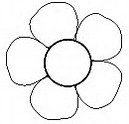 The apple costs 1op. Colour the coins you would use to pay for the apple. 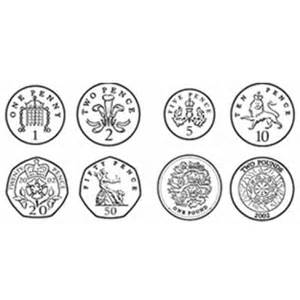 What is 12 leave 7?There is 9 cats and 15 dogs. How many more dogs are there?The apple coats 10p and the banana cots 3p, how much more does the apple cost?Continue the sequence 5     7     9    11    20     18    16     14   